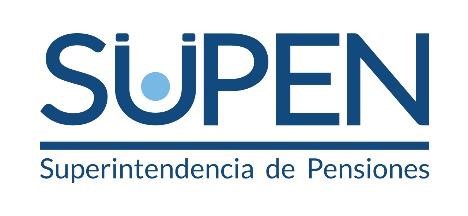 Superintendencia de Pensiones Informe Ley para Perfeccionar la Rendición de Cuentas N°9398  2019 Contenido ii  	i) 	Presentación La Superintendencia de Pensiones (SUPEN) tiene el mandato de autorizar, regular, supervisar y fiscalizar los planes, fondos, gestores y regímenes contemplados en el marco normativo del Sistema Nacional de Pensiones en Costa Rica (SNP).  Asimismo, le corresponde autorizar productos relacionados con pensiones relacionados con: planes, contratos, comisiones, entre otros y atender las denuncias y consultas gestionadas por los afiliados y pensionados. En línea con las funciones encomendadas y en acatamiento a lo establecido en la Ley 9398, “Ley para Perfeccionar la Rendición de Cuentas”, este informe contiene un resumen de los hechos más relevantes realizados durante el 2019. a) Objetivos legales que dan origen y fundamento La SUPEN es un órgano de máxima desconcentración adscrita al Banco Central de Costa Rica (BCCR), funciona bajo la dirección del Consejo Nacional de Supervisión del Sistema Financiero (CONASSIF). Fue creada mediante la Ley N°7523 del Régimen Privado de Pensiones Complementarias y sus reformas del 7 de julio de 1995, en la que se autorizó la creación de los sistemas o planes privados de pensiones complementarias, destinados a brindar a los beneficiarios protección adicional ante los riesgos de invalidez, vejez y muerte.  La SUPEN empezó a funcionar a partir de agosto de 1996. Desde su origen el objeto principal de la entidad ha sido regular y fiscalizar el Sistema Nacional de Pensiones (SNP). A partir de la publicación de la Ley de Protección al Trabajador (LPT), el 18 de febrero del 2000, el ámbito de acción de la SUPEN se amplió, dando potestades para fiscalizar los regímenes de pensiones básicos alternativos al Régimen de Invalidez, Vejez y Muerte (IVM) administrado por la Caja Costarricense de Seguro Social (CCSS), así como una supervisión limitada a este régimen general de seguridad social. De igual forma, se incluyeron dentro del ámbito de regulación y supervisión a los fondos complementarios de pensiones creados por leyes especiales o convenciones colectivas. La SUPEN se encarga de la regulación y supervisión de los regímenes normados en la Ley de Protección al Trabajador, a saber: el Régimen Obligatorio de Pensiones Complementarias, el Fondo de Capitalización Laboral, el Ahorro Voluntario, que se basan en los sistemas de capitalización individual, adicionales al Régimen Voluntario de Pensiones Complementarias, que se tenía desde la misma Ley N°7523. Además, dicha Ley le asignó la obligación de velar por el otorgamiento de los beneficios a los afiliados al SNP por parte de las entidades autorizadas, regímenes básicos y fondos creados por leyes especiales, aspecto que no estaba contemplado en la legislación anterior. La Norma de Contingencia Fiscal, Ley N°8343, del 18 de diciembre del 2002, modificó la Ley N°7523 en su artículo 36, delegando en la SUPEN la supervisión de la Dirección Nacional de Pensiones del Ministerio de Trabajo y Seguridad Social, que otorga las pensiones con cargo al Presupuesto Nacional, en aspectos relacionados con la legalidad y oportunidad de las resoluciones y en lo relativo a las modificaciones y revalorizaciones de las pensiones que son competencia de la mencionada Dirección. b) Recursos financieros y ejecución presupuestaria El financiamiento del presupuesto de la SUPEN está determinado en la Ley Reguladora del Mercado de Valores N°7732 y lo indicado en el Decreto Ejecutivo N°38292-H, denominado “Reglamento para regular la participación de los sujetos fiscalizados en el Financiamiento del presupuesto de las Superintendencias”. En la normativa se establece que el Banco Central de Costa Rica (BCCR) financiará el 100% del gasto efectivo de las Superintendencias y posteriormente éstas cobrarán el 20% a los sujetos fiscalizados. El CONASSIF en el artículo 4 del acta de la sesión 1447-2018, celebrada el 25 de setiembre de 2018, dispuso aprobar el presupuesto de la SUPEN, por un monto de ¢5.433,2 millones, que luego fue refrendado por la Contraloría General de la República según oficio número DFOE-EC-0830 del 26 de noviembre de 2018. La ejecución del presupuesto alcanzó la suma de ¢4.159,1 millones, que equivale al 76,6% del total de los recursos asignados para la consecución de los objetivos y metas propuestas. El siguiente gráfico detalla el grado de ejecución del presupuesto por cuenta mayor. Gráfico 1: Ejecución de presupuesto por partida, 31 de diciembre de 2019 En millones de colones 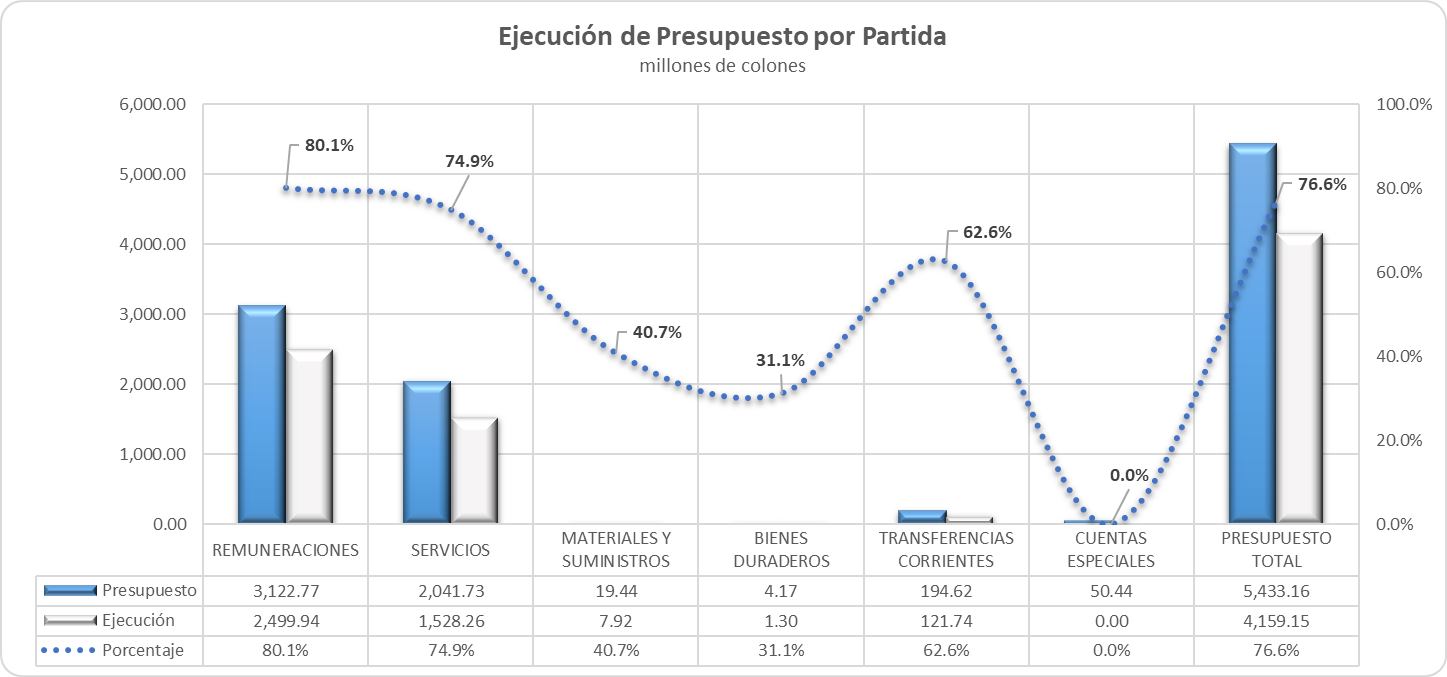 Fuente: Informe de ejecución de presupuesto 2019 En lo que respecta a los recursos humanos, la SUPEN administrativamente está conformada por el Despacho del Superintendente, cuatro divisiones y un área, a saber: División de Supervisión de Regímenes Colectivos, División de Supervisión de Regímenes Individuales, División de Asesoría Jurídica, División de Planificación y Normativa y el área de Comunicación y Servicios, para un total de setenta y nueve plazas. Con esa infraestructura, supervisa los cinco regímenes básicos de pensiones que corresponden al primer pilar del SNP. De igual forma supervisa y regula las seis Operadoras de Pensión Complementarias que administran los recursos del Régimen Obligatorio de Pensión Complementaria (ROP) y del Fondo de Capitalización Laboral (FCL). Adicionalmente, supervisa ocho regímenes complementarios creados por leyes especiales que corresponden a un beneficio adicional a la pensión básica para algunos funcionarios de instituciones autónomas. En síntesis, en cuanto a la cantidad de usuarios o personas que se ven beneficiadas por los servicios brindados por la SUPEN, se puede afirmar que producto de las labores están favorecidas todas las personas que participan directa o indirectamente del SNP. Al finalizar 2019 se indica que la SUPEN ayuda a la población mayor de 15 años que representa alrededor de 2,8 millones de personas, a la mayoría de ellos les supervisa la cuenta individual, y a los otros los motiva a entrar a la formalidad del sistema, para que tengan al final de su edad productiva una pensión que les ayude a sobrellevar la vejez. c) Estructura organizacional vigente y descripción de las áreas de trabajo La SUPEN es liderada por el Superintendente de Pensiones, quien responde directamente ante el CONASSIF.  La estructura organizacional de la superintendencia está conformada por las siguientes dependencias, según se puede apreciar en el siguiente organigrama institucional: Figura 1. Estructura Organizacional de la SUPEN  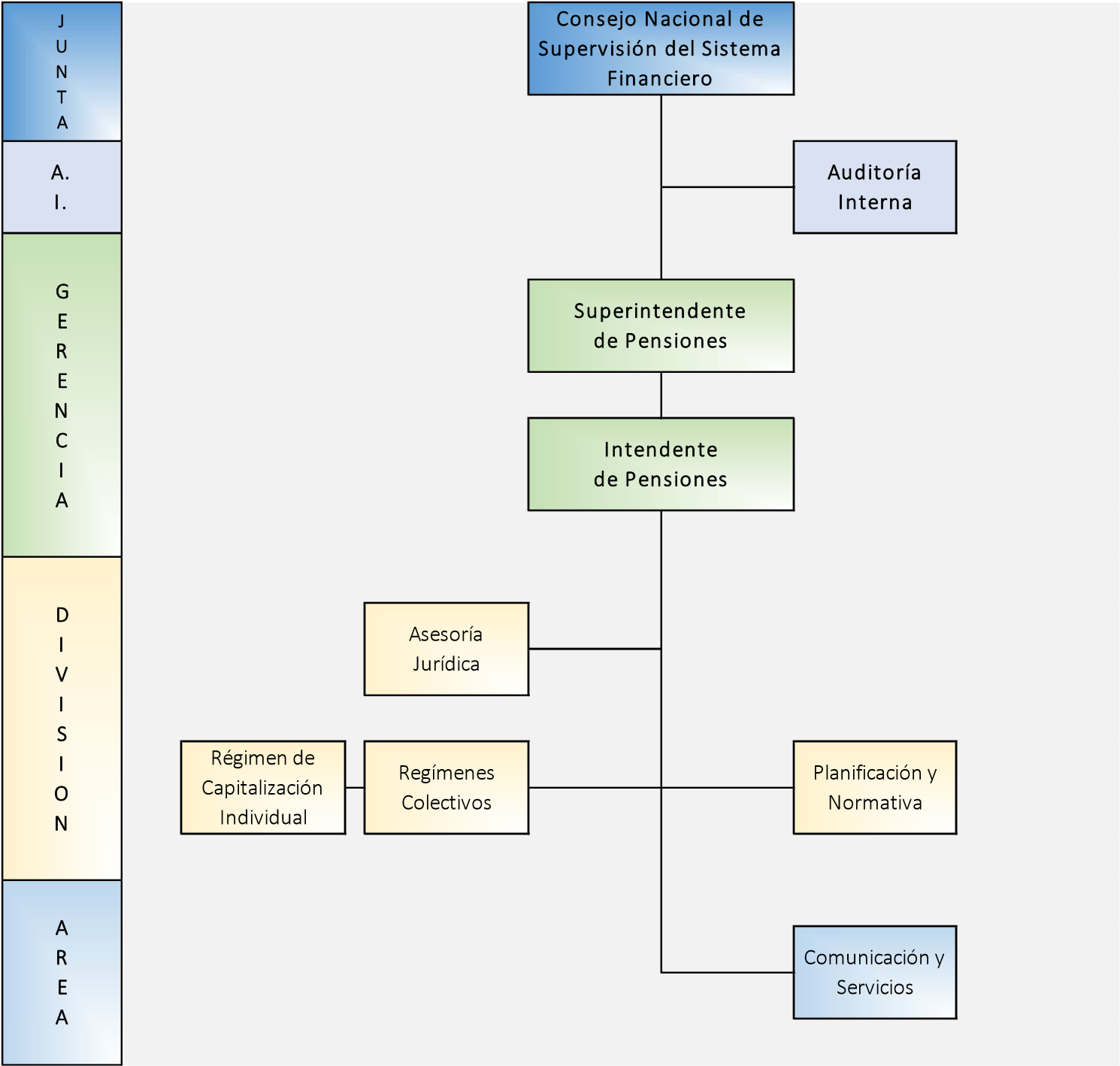 Fuente: Área Comunicación y Servicios A continuación, se presentan las principales funciones de cada unidad organizacional, así como un resumen de la cantidad de funcionarios por unidad y la actividad ocupacional. a) Despacho Superintendencia de Pensiones  Tiene a cargo planificar, dirigir y coordinar todas aquellas actividades relacionadas con la organización, funcionamiento y coordinación de las dependencias de la institución, con apoyo de las leyes, reglamentos y resoluciones del CONASSIF. De igual forma, gestiona el cumplimiento de los objetivos estratégicos, de calidad y los objetivos tácticos de cada dependencia. Cuadro 1: Plazas Despacho SUPEN Fuente: Área Comunicación y Servicios b) División de Supervisión de Regímenes de Capitalización Individual (RCI) Tiene a cargo planificar, dirigir, coordinar, ejecutar y controlar las acciones de supervisión tendientes a fiscalizar y supervisar el funcionamiento de las principales áreas, operaciones y riesgos de los fondos de pensiones y las entidades que los administran, procurando la mejora continua de los procesos y procedimientos dentro de un sistema de gestión de la calidad. Cuadro 2: Plazas División Supervisión de Regímenes de Capitalización Individual Fuente: Área Comunicación y Servicios c) División de Supervisión de Regímenes Colectivos (RC) Se encarga de planificar, dirigir, coordinar, ejecutar y controlar las acciones de supervisión tendientes a fiscalizar y supervisar el funcionamiento de las principales áreas, operaciones y riesgos de los Regímenes Colectivos conformados por los Regímenes Básicos y los Fondos Complementarios Especiales. Cuadro 3: Plazas División Supervisión de Regímenes Colectivos Fuente: Área Comunicación y Servicios d) División de Planificación y Normativa (PyN) Entre sus funciones se destacan planificar, dirigir, coordinar, ejecutar y controlar las actividades relacionadas con la modernización permanente del Modelo de Supervisión. Asimismo, determina, emite las normas y disposiciones legales para su posterior aprobación, que regulan la organización, funcionamiento y operación de este. Además, elabora los acuerdos que deben ser refrendados por el Superintendente de las autorizaciones que se soliciten para la operación y funcionamiento por parte de los participantes. Cuadro 4: Plazas División de Planificación y Normativa Fuente: Área Comunicación y Servicios e) División Asesoría Jurídica (AJ) Asesora a la institución en materia jurídica de forma oportuna, con el propósito de coadyuvar en el proceso de toma de decisiones y garantizar que ejecute sus funciones con estricto apego al ordenamiento jurídico. Asimismo, supervisa la atención de quejas y denuncias presentadas por los afiliados. Cuadro 5: Plazas División Asesoría Jurídica Fuente: Área Comunicación y Servicios f) Área Comunicación y Servicios (CyS) Le compete apoyar a las demás dependencias de la SUPEN, proveyendo en cantidad, calidad y oportunidad, los servicios requeridos para ejecutar las diferentes actividades, basados en un proceso de mejoramiento continuo que facilite la adecuación a los cambios del entorno. Además, tiene a cargo la formulación, ejecución y evaluación de planes y presupuestos institucionales. Asimismo, le corresponde planificar, ejecutar y evaluar las estrategias de comunicación encaminadas a crear una cultura previsional, así como dar a conocer a la sociedad los principales aspectos del SNP.  Cuadro 6: Plazas Área Comunicación y Servicios 	Fuente: Área Comunicación y Servicios 	 	 El siguiente cuadro resume la cantidad de plazas que conforman la SUPEN, según su categoría, clase de puesto, escala, cantidad de puestos y salario. Al finalizar el 2019, se reportaron un total de doce plazas vacantes. Cuadro 7. Resumen general de la relación de puestos de plazas fijas y salarios Fuente: Departamento de Planillas BCCR d) Metas trazadas para el período en análisis 	i) 	Plan Nacional de Desarrollo (PND)  El PND es un instrumento de gestión mediante el cual el Poder Ejecutivo, a través del Ministerio de Planificación y Política Económica, articula el quehacer de todo el aparato estatal, con miras a lograr que las instituciones alineen sus proyectos a intereses nacionales.  El 2019 tuvo por característica el iniciar un nuevo plan de desarrollo que respalda la gestión del señor presidente Carlos Alvarado Quesada, es decir, su horizonte de planeación es de cuatro años, en donde se ha definido la participación de la Superintendencia de Pensiones en la Supervisión del Sistema Financiero Costarricense, específicamente en la implementación del modelo de supervisión basado en riesgos (SBR) que fuera diseñado en el plan estratégico anterior.  La supervisión que realiza la SUPEN se hace de forma integral a cada una de las entidades supervisadas, no obstante, para la medición del grado de avance en la aplicación del nuevo modelo de supervisión, se utiliza -como instrumento ponderador de cumplimiento- el monto de los activos administrados, así, es posible consolidar el porcentaje de aplicación del modelo en función de las actividades críticas y del tamaño de los activos administrados, por cada entidad.  La meta que persigue el supervisor es que al finalizar el horizonte del Plan de Desarrollo todos los activos en administración de las entidades sean analizados con los nuevos instrumentos del modelo de supervisión. Lo anterior no significa que sólo se supervisa el activo administrado, sino que se supervisa la entidad integralmente. La nota reportada permite conocer el tamaño del mercado que se supervisa con base en las nuevas metodologías.  Así las cosas, este año se consideró de transición, dado que se les dio a las entidades un tiempo prudencial para adaptar sus políticas y procedimientos a los nuevos requerimientos, por lo tanto, no se reporta para este año avance en el indicador.  	ii) 	Plan Estratégico Cuadro 8: Avance en proyectos estratégicos a diciembre 2019 Fuente: Elaboración propia, con base en datos de Planificación y Normativa.  	iii) 	Plan Operativo Institucional Cuadro 9: Resumen de metas trazadas Proceso Asesoría Jurídica Fuente: Documento de Liquidación del POI 2019 Cuadro 10: Resumen de metas trazadas Proceso de Supervisión RCI  Fuente: Documento de Liquidación del POI 2019 Cuadro 11: Resumen de metas trazadas Proceso Planificación y Normativa Fuente: Documento de Liquidación del POI 2019 Cuadro 12: Resumen de metas trazadas Proceso de Supervisión RC Fuente: Documento de Liquidación del POI 2019 Cuadro 13: Resumen de metas trazadas Proceso Comunicación y Servicios Fuente: Documento de Liquidación del POI 2019 e) Temas administrativos varios 	i) 	Descripción y justificación de créditos asumidos El financiamiento del presupuesto de la SUPEN está determinado en la Ley Reguladora del Mercado de Valores N°7732, en la que establece que del presupuesto ejecutado un 80% es aportado por el Banco Central de Costa Rica y el restante 20% es tributado por los sujetos supervisados, mediante contribuciones obligatorias, por lo que la SUPEN no asume créditos. 	ii) 	Modificaciones salariales acordadas La SUPEN es un Órgano de Desconcentración Máxima adscrito al BCCR, por lo que adopta la misma política salarial dictada por la Junta Directiva del Ente Emisor. En la actualidad existen dos escalas salariales, una denominada global a la cual no se le reconocen pagos adicionales como los son salario escolar, antigüedad etcétera y otra que corresponde al salario básico más la suma de incentivos adicionales denominados “pluses”, a esta última escala se le reconoció un aumento a la base de 1.218%. En el siguiente cuadro se resumen porcentualmente las modificaciones salariales acordadas para la escala global en el período en análisis, según el puesto. Cuadro 14: Resumen de modificaciones salariales aplicadas: 	iii) 	Procesos de contratación iniciados y adjudicados Seguidamente se presenta un resumen de los principales procesos de contratación, indicando el nombre de los proveedores y los montos contratados, así como una síntesis del objeto de la contratación. Cuadro 15: Detalle del proceso de contratación Montos en colones Fuente: Control de ejecución de presupuesto. 	iv) 	Procesos o demandas judiciales enfrentadas o promovidas El siguiente cuadro detalla únicamente la lista de los litigios atendidos o que implicaron la realización de algún trámite durante el 2019.  Cuadro 16: Litigios al 31 de diciembre de 2019 Fuente: División Jurídica 	v) 	Viajes realizados por personal de la entidad Los jerarcas, directores y otros funcionarios de la SUPEN realizaron once viajes oficiales y de capacitación durante el año, los cuales se detallan en el siguiente cuadro: Cuadro 17: Detalle de viajes al exterior oficiales y de capacitación Fuente: Control de ejecución del presupuesto 	 f) Limitaciones u obstáculos encontrados  Regímenes Colectivos La principal situación que afectó el trabajo programado fue la falta de recurso humano, debido al fallecimiento de dos funcionarios y al retiro por jubilación de otros dos, lo que limitó de manera importante la ejecución del plan de supervisión previsto.  Adicionalmente, algunas situaciones particulares de las entidades supervisadas afectaron, tal como se detalla a continuación: Régimen de Invalidez, Vejez y Muerte (IVM) La Ley N°7523, Régimen Privado de Pensiones Complementarias, en su artículo 37, delimita las facultades de supervisión que la SUPEN puede ejercer respecto al RIVM, razón por la cual la Superintendencia no puede llevar a cabo una supervisión integral del régimen, que involucre la gestión del riesgo operativo, de tecnologías de información, estratégico y los respectivos mitigantes, así como la concesión de los beneficios a los afiliados. Tampoco se han identificado todos los riesgos inherentes mediante la aplicación del nuevo modelo de supervisión a las actividades significativas, debido a que se trata de una entidad no regulada por la Superintendencia. Por otra parte, persiste el envío tardío de información relevante, como es la Política y Estrategia de Inversiones y los Estados Financieros Auditados; en relación con estos últimos, al finalizar diciembre de 2019 no habían ingresado a SUPEN los correspondientes a diciembre de 2018, situación que se indicó en el seguimiento que se brindó al protocolo firmado con la CCSS por requerimiento de la Contraloría General de la República, para la atención concreta y oportuna de las recomendaciones, observaciones y requerimientos remitidos por la SUPEN a la CCSS.  Fondo de Retiro de los Empleados de la Caja Costarricense de Seguro Social (FRE) Este Fondo no dispone de una estructura eficiente, que le permita gestionar los riesgos de manera adecuada y cumplir con el marco normativo que le aplica.  El desempeño de las líneas de defensa –gestión operativa, unidad de riesgos, función de cumplimiento y Auditoría Interna de la CCSS–, es deficiente y no contribuye con la mitigación de los riesgos inherentes. Durante el 2019 fue necesario dar un seguimiento intensivo a los requerimientos pendientes, especialmente en lo que respecta a la situación actuarial del Fondo, lo cual derivó en una propuesta de reforma de la tasa de cotización y del perfil de beneficios. Fondo de Jubilaciones y Pensiones del Poder Judicial (FPJ) Con la reforma a la Ley Orgánica del Poder Judicial, mediante la Ley N°9544, esta institución se enfocó en la designación de los miembros que integran la Junta Administradora del Fondo de Jubilaciones y Pensiones del Poder Judicial, la cual será constituida formalmente a partir del 3 de febrero de 2020, según acuerdo tomado por la Corte Plena en la sesión del 28 de octubre de 2019.  La falta de integración de dicho órgano colegiado afectó la toma de decisiones en el régimen, lo que a su vez repercutió en la supervisión del Fondo. Fondo de Jubilaciones y Pensiones del cuerpo de Bomberos La operación del Fondo es asumida por el INS, pero es llevada a cabo por funcionarios que tienen otras responsabilidades dentro de la institución, por lo que su dedicación al Fondo es marginal. Adicionalmente, durante el año hubo cambios en cuanto a la persona encargada de su administración, lo que ocasionó retrasos en el suministro de la información y la atención de requerimientos; dada esta situación, fue necesario dar un seguimiento continuo a este Fondo, a efectos de garantizar el cumplimiento de sus obligaciones. Regímenes Capitalización Individual Las principales situaciones que afectaron la planificación y ejecución de la supervisión fueron las siguientes: Salida de cuatro funcionarios de la División que dejaron de laborar para la SUPEN.  Participación de funcionarios de la División en proyectos institucionales y de colaboración con otras superintendencias. Proceso de aprendizaje asociado al hecho de que los supervisores en el nuevo Modelo de Supervisión y Evaluación de Riesgos realizan tanto actividades in situ como extra situ. Un funcionario fue cedido temporalmente para colaborar con la División de Regímenes de Capitalización Colectiva. Licencias por incapacidad considerables. Para la atención de esta necesidad de recursos fue preciso priorizar las actividades de supervisión y adecuar los recursos de acuerdo con los riesgos más relevantes determinados en la industria.  g) Retos y objetivos para el mediano y largo plazo En 2019 se inició con la evaluación del Fondo de Retiro de los Empleados de la CCSS (FRE), mediante la aplicación del nuevo modelo de supervisión.  Aunque hubo un importante avance en esta tarea no fue posible concluirla, debido a las limitaciones de recurso humano mencionadas anteriormente.  Dado lo anterior, se espera concluir este proceso en los primeros meses del 2020. Aunque para el 2017 y 2018 se evaluaron tres fondos con la metodología del nuevo modelo de supervisión (Régimen de Capitalización Colectiva del Magisterio Nacional, Fondo de Pensión Complementaria del ICE y Fondo de Garantías y Jubilaciones del Banco Nacional de Costa Rica), no fue posible efectuar un seguimiento completo a las actividades significativas más riesgosas y a las funciones de control y supervisión más débiles, según se tenía programado.  Se espera llevar a cabo estas actividades de seguimiento en el 2020, a efectos de mantener el perfil de riesgos de estos fondos debidamente actualizado. Para el 2020 y subsiguientes años, se debe continuar con la supervisión y aplicación del Modelo de Supervisión y Evaluación de Riesgos (MSER) iniciado en el 2019, finalizando la evaluación de la actividad significativa de gestión de activos iniciada en el año anterior, así como completar la evaluación de las restantes actividades significativas requeridas para completar los perfiles de riesgos de los fondos administrados por las operadoras de pensiones. Los instructivos de trabajo de supervisión ajustados al MSER están en las etapas finales de revisión y aprobación, para su posterior implementación.  Se continuará capacitando a los supervisores en temas relevantes para la correcta aplicación del Modelo de Supervisión y Evaluación de Riesgos y en la implementación de la NIIF 9. Actividad ocupacional Ocupadas Vacantes Superintendente 1 Intendente 1 Profesional Gestión Bancaria 5 1 Profesional Gestión Bancaria 3 1 Total 3 1 Actividad ocupacional Ocupadas Vacantes Director de Supervisión 1 Líder de Supervisión 2 Supervisor Principal 3 1  Supervisor 2 11 Supervisor TI 1 Supervisor 1 2 2  Total 20 3 Actividad ocupacional Ocupadas Vacantes Director de Supervisión 1 Líder de Supervisión 1 1 Supervisor Principal 3 1  Supervisor 2 5 2  Profesional Gestión Bancaria 3 1 Supervisor TI 1 Supervisor 1 4 Total 16 4 Actividad ocupacional Ocupadas Vacantes Director de División 0 1  Director de Departamento 2 Profesional Gestión Bancaria 4 1 Profesional Gestión Bancaria 3 5 Total 8 1 Actividad ocupacional Ocupadas Vacantes Director de División 1 Profesional Gestión Bancaria 4 1 Profesional Gestión Bancaria 3 4 Profesional Gestión Bancaria 2 2 Total 8 0 Actividad ocupacional Ocupadas Vacantes Profesional Gestión Bancaria 4 1 Profesional Gestión Bancaria 3 3 Técnico Servicios Institucionales 2 1 Asistente Servicios Institucionales 2 5 2 Asistente Servicios Institucionales 1 2 Actividad ocupacional Ocupadas Vacantes Asistente Servicios Generales 2 1 Total 12 3 Categoría Clase de puesto Escala Salario base 2019 Número de puestos Total anual (miles) 03 Intendente G. Global 1,181,206 1 62,958 04 Superintendente G. Global 1,603,715 1 85,478 02 Asistente Servicios Generales Global 126,182 1 6,855 02 Asistente Servicios Institucionales 1 Global 126,182 2 13,710 03 Asistente Servicios Institucionales 2 Global 149,946 5 41,529 05 Técnico Servicios Institucionales 2 Global 191,224 1 10,274 07 Profesional Gestión Bancaria 2 Global 327,413 2 36,400 07 Supervisor 1 Global 327,413 8 145,599 08 Profesional Gestión Bancaria 3 Global 396,851 14 308,837 08 Supervisor 2 Global 396,851 16 352,956 08 Supervisor TI Global 396,851 2 44,120 09 Ejecutivo Global 486,036 3 81,052 09 Supervisor Principal Global 486,036 5 135,086 10 Director de Departamento Global 918,231 2 100,755 10 Líder de Supervisión Global 918,231 3 151,133 10 Profesional Gestión Bancaria 5 Global 918,231 1 50,378 12 Director de División Global 1,366,141 1 76,865 12 Director de Supervisión Global 1,366,141 1 76,865 09 Asistente Servicios Institucionales 2 Pluses 64,608 2 6,778 22 Supervisor 2 Pluses 157,387 2 16,705 25 Supervisor Principal Pluses 196,020 3 30,846 31 Líder de Supervisión Pluses 278,798 1 14,925 36 Director de División Pluses 404,303 1 21,720 36 Director de Supervisión Pluses 404,303 1 21,720 Objetivo Estratégico SUPEN y CONASSIF Nombre del Proyecto Objetivo del proyecto Fecha esperada Próximas Etapas Avance Observaciones SUPEN: Empoderar al afiliado CONASSIF: Objetivo1: Establecer la regulación y supervisión que coadyuve a la estabilidad y solvencia del sistema financiero. Objetivo 3: Velar por el eficiente, transparente e íntegro funcionamiento de los mercados financieros. Reglamento de Autorizaciones  Brindar un marco regulatorio claro y congruente sobre los productos que pueden ofrecer las operadoras a los afiliados que requieran la aprobación del supervisor. 2020 Segundo Semestre 2020 Presentación al CONASSIF de la propuesta de Reglamento de Autorizaciones y reformas reglamentarias sobre los productos y servicios que pueden ofrecer  60% En Ejecución: En discusión interna del texto. SUPEN: Empoderar al afiliado CONASSIF:  Objetivo 2: Velar por los intereses de los consumidores de servicios y productos financieros. Objetivo 3: Velar por el eficiente, transparente e íntegro funcionamiento de los mercados financieros. Reglamento de Disciplina de Mercado Elaborar un Reglamento de Disciplina de Mercado, que regule la relación entre los afiliados y pensionados, entidades supervisadas y la SUPEN, donde se establezca un marco para la  atención de consultas,  denuncias y quejas de los afiliados, indique la regulación, definición y alcance de la publicidad, comunicación e información (incluido el cálculo de los rendimientos) dirigida al afiliado y pensionado,  que plantee  el accionar de los agentes promotores como asesores de los afiliados y pensionados Por definir Detenido: Su continuidad se analizará en la revisión del ajuste táctico que se llevará a cabo en octubre. Se está analizando dentro del contexto de normativa transversal con temas de protección del consumidor financiero. Objetivo Estratégico SUPEN y CONASSIF Nombre del Proyecto Objetivo del proyecto Fecha esperada Próximas Etapas Avance Observaciones Proyecto No Estratégico Reforma al Artículo 6) Reglamento de Beneficios del Régimen Complementario de Pensiones Establecimiento de modalidades de pensión complementaria para pensionados de edad avanzada, en acatamiento al voto de la Sala Constitucional N°2019012226, además se aprovecha la oportunidad para proponer los siguientes cambios a la regulación: Ajustar los plazos de cálculo de la pensión complementaria en el caso de huérfanos homologando a la temporalidad del régimen básico  Eliminar el uso del parámetro 10% de referencia, de la pensión complementaria, a la pensión del régimen básico por una nueva referencia a línea de pobreza.  Habilitar un mecanismo de retiro por excepción en caso de enfermedad terminal. 2020 Primer Semestre 2020 Consulta al medio 70% En Ejecución Marco Conceptual remitido para discusión en el CONASSIF Proyecto No Estratégico Cambio en Catálogos Contables (NIFF09) Mejorar los catálogos de información e infraestructura tecnológica para el suministro de la información a la Superintendencia de Pensiones 2020 Primer Semestre 2020 Pruebas y recepción de observaciones 100% En Ejecución En pruebas de los sistemas de supervisión y las interrelaciones con las entidades para proceder a su formalización. Proyecto No Estratégico Sistema de supervisión de inversiones Definir e implementar la nueva estructura de inversiones, armonizada con el nuevo Reglamento 2020 Primer Semestre 2020 100% En Ejecución En pruebas de los sistemas de supervisión y las interrelaciones con Objetivo Estratégico SUPEN y CONASSIF Nombre del Proyecto Objetivo del proyecto Fecha esperada Próximas Etapas Avance Observaciones de Gestión de Activos (RGA). Pruebas y recepción de observaciones las entidades para proceder a su formalización. Proyecto No Estratégico Corrección de Imputaciones Mejorar la regulación y optimizar los procesos de corrección de imputaciones en la cuenta individual de los trabajadores 2020 Primer Semestre 2020 Consulta al medio 75% En Ejecución En elaboración de un texto sustitutivo de la regulación que fuera consultada  Meta Detalle de la labor  Resultado Anual Tramitar en tiempo las solicitudes de asesoría jurídica y los recursos administrativos  Atención de consultas jurídicas 94% Tramitar en tiempo las solicitudes de asesoría jurídica y los recursos administrativos  Atención de Recursos administrativos  94% Tramitar en tiempo las solicitudes de denuncias y/o consultas de los afiliados Atención de consultas y denuncias 85% Tramitar en un tiempo promedio no superior de doce meses calendario los procedimientos administrativos iniciados por la Superintendencia de Pensiones Atención de procedimientos administrativos 100% Atender en plazo las solicitudes de capacitación, SGC, proyectos institucionales y otros.  Asistencia a capacitaciones externas y formaciones internas impartidas, dentro de la jornada laboral 61% Atender en plazo las solicitudes de capacitación, SGC, proyectos institucionales y otros.  Atención de requerimientos relacionados con el SGC, evaluación de riesgos, PGAI, entre otros relacionados con la mejora continua 61% Atender en plazo las solicitudes de capacitación, SGC, proyectos institucionales y otros.  Ejecución de las actividades requeridas en proyectos institucionales  61% Meta Detalle de la labor  Resultado anual Fiscalizar y supervisar el cumplimiento de la normativa vigente y el proceso de identificación, medición, control y seguimiento de los riesgos identificados en las entidades supervisadas y en los fondos administrados. Elaborar los mapas de riesgo trimestrales para cada entidad supervisada 94% Fiscalizar y supervisar el cumplimiento de la normativa vigente y el proceso de identificación, medición, control y seguimiento de los riesgos identificados en las entidades supervisadas y en los fondos administrados. Ejecutar el plan de supervisión en las entidades supervisadas 94% Atender en plazo las solicitudes de capacitación, SGC, proyectos institucionales y otros.  Asistencia a capacitaciones externas y formaciones internas impartidas, dentro de la jornada laboral  97% Atender en plazo las solicitudes de capacitación, SGC, proyectos institucionales y otros.  Atención de requerimientos relacionados con el SGC, evaluación de riesgos, PGAI, entre otros relacionados con la mejora continua 97% Atender en plazo las solicitudes de capacitación, SGC, proyectos institucionales y otros.  Ejecución de las actividades requeridas en proyectos institucionales  97% Meta Detalle de la labor  Resultado anual Tener la planificación estratégica actualizada y alineada a los requerimientos institucionales.  Desarrollar ejercicios de alineamiento táctico y consolidación de estrategia para cumplir con los objetivos de la organización.  40% Cumplir con las entregas de los proyectos en el plazo planificado.  Gestionar los proyectos de la organización.   92% Presentar estudios que cumplan con los requisitos del producto. Confeccionar estudios y solicitudes de información que cumplan con los requisitos.  96% Utilizar, en PyN, el 65% del plazo declarado en la publicación realizada en La Gaceta por la SUPEN.  Tramitar las solicitudes de autorización o aprobación que ingresan a la institución. 99% Cumplir el 100% del cronograma de revisión de normativa al menos cada tres años.  Gestionar proyectos Normativos. 79% Atender en plazo las solicitudes de capacitación, SGC, proyectos institucionales y otros.  Asistencia a capacitaciones externas y formaciones internas impartidas, dentro de la jornada laboral.  97% Atender en plazo las solicitudes de capacitación, SGC, proyectos institucionales y otros.  Atención de requerimientos relacionados con el SGC, evaluación de riesgos, PGAI, entre otros relacionados con la mejora continua. 97% Atender en plazo las solicitudes de capacitación, SGC, proyectos institucionales y otros.  Ejecución de las actividades requeridas en proyectos institucionales.  97% Meta Detalle de la labor  Total anual  Ejecutar la supervisión de los regímenes colectivos del Sistema Nacional de Pensiones. ITRRC= Informe trimestral de riesgos de los Regímenes Colectivos. 96% Ejecutar la supervisión de los regímenes colectivos del Sistema Nacional de Pensiones. Ejecutar el plan de supervisión de los Regímenes Colectivos. 96% Atender en plazo las solicitudes de capacitación, SGC, proyectos institucionales y otros.  Asistencia a capacitaciones externas y formaciones internas impartidas, dentro de la jornada laboral.  97% Atender en plazo las solicitudes de capacitación, SGC, proyectos institucionales y otros.  Atención de requerimientos relacionados con el SGC, evaluación de riesgos, PGAI, entre otros relacionados con la mejora continua. 97% Atender en plazo las solicitudes de capacitación, SGC, proyectos institucionales y otros.  Ejecución de las actividades requeridas en proyectos institucionales.  97% Meta Detalle de la labor  Total anual  Ejecutar las labores programadas en el plan de comunicación y en la aplicación de herramientas relacionadas (encuesta, quejas) Ejecución del plan de comunicación externa (TRA) 96% Ejecutar las labores programadas en el plan de comunicación y en la aplicación de herramientas relacionadas (encuesta, quejas) Atención de quejas  96% Atender los requerimientos de   gestión de recursos, de acuerdo con las disposiciones institucionales. Ejecución del plan de capacitación (presupuesto, temas y personal capacitado) 93% Atender los requerimientos de   gestión de recursos, de acuerdo con las disposiciones institucionales. Calificación del cliente interno  93% Atender los requerimientos del sistema de gestión de la calidad.  Reincidencias en no conformidades  67% Atender los requerimientos del sistema de gestión de la calidad.  No conformidades vencidas 67% Atender en plazo las solicitudes de capacitación, SGC, proyectos institucionales y otros.  Asistencia a capacitaciones externas y formaciones internas impartidas, dentro de la jornada laboral.  83% Atender en plazo las solicitudes de capacitación, SGC, proyectos institucionales y otros.  Atención de requerimientos relacionados con el SGC, evaluación de riesgos, PGAI, entre otros relacionados con la mejora continua. 83% Atender en plazo las solicitudes de capacitación, SGC, proyectos institucionales y otros.  Ejecución de las actividades requeridas en proyectos institucionales.  83% Puesto Categoría 2019 Director de División Director de Supervisión 12 0% Director de Departamento Líder de Supervisión Profesional Gestión Bancaria 5 10 4.08% Supervisor Principal Profesional Gestión Bancaria 4 Profesional Gestión Informática 3 9 1.22% Profesional Gestión Bancaria 3 Profesional Gestión Informática 2 Supervisor 2 Supervisor TI 8 1.22% Profesional Gestión Bancaria 2 Profesional Gestión Informática 1 Supervisor 1 7 1.22% Profesional Gestión Bancaria 1 6 1.22% Técnico Servicios Institucionales 2 5 4.72% Técnico Servicios Institucionales 1 4 1.22% Asistente Servicios Institucionales 2 3 1.37% Asistente Servicios Institucionales 1 Asistente Servicios Generales 2 3.57% Número de trámite en SICOP Descripción del producto o servicio  Razón social  Monto orden de compra  2019CD-00006-ODM Curso preparatorio para el examen del programa en línea de especialización en control del riesgo FRM I.  DF Institute, LLC Global Association of Risk Professionals 2,820,964.12 2017LA-0000060004900001 Consultoría en comunicación, mercadeo y redes sociales, monitoreo especializado y análisis de informaciones relacionadas con el tema previsional y las pensiones.  Las Tres Letras del Génesis S.A. 24,540,000.00 2019CD-0000320004900001 Inscripción en el taller clasificación contable de instrumentos financieros Central De Servicios Mefisa Sociedad Anónima 3,075,200.00 2019CD-0000420004900001 Inscripción en el curso liderazgo y clima organizacional  Fundación De La Universidad De Costa Rica Para La Investigación 3,419,550.00 2017LN-0000010004900001 Adquisición de suministros de oficina en general Jiménez 	& 	Tanzi, S.A. 4,688,517.83 2019CD-0000930004900001 Inscripción en la III Conferencia Latinoamericana en Big Data, BIGDATALATAM 2019. Programa Iberoamericano de Formación 	y Minería de Datos Promidat Sociedad Anónima 1,178,000.00 2019CD-0001240004900001 Inscripción en el Seminario creación de dashboard con power BI - de nivel básico a nivel intermedio. Asociación Cámara de Industrias de Costa Rica 2,040,000.00 2019CD-0001120004900001 Mantenimiento y reparación en la agencia (cambio líquido de frenos, cambio coolant, limpieza de inyectores, cambio aceite D/H, cambio aceite diferenciales, cambio filtro Diesel y trampa de agua, revisión sistema de carga y cambio de batería, cambio hules centrales estabilizadora delantera, cambio de rotulas estabilizadora delantera y mantenimiento 60.000 km), de vehículo Nissan Urban, placa 52-123, asignado a la Superintendencia de Pensiones. Agencia Datsun, S.A. 781,515.91 2019CD000020-ODM Curso Tablas de mortalidad: construcción y su uso en los seguros sociales. Conferencia Interamericana de Seguridad Social (CISS) 458,934.30 Número de trámite en SICOP Descripción del producto o servicio  Razón social  Monto orden de compra  2019CD000032-BCCR Elaborar contrato por servicio integral de limpieza de las instalaciones de la Superintendencia de Pensiones. Servicios de Consultoría de Occidente, S.A. 10,514,290.00 2017CD-0001750004900001 Elaborar contrato por el uso de dos licencias SIBO básico  Bolsa Nacional de Valores, S.A. 840,720.00 2019CD-0001750004900001 Inscripción en el Programa experto en minería de datos (modalidad online), el cual consta de diez (10) cursos en línea y un proyecto final. Programa Iberoamericano de 	Formación 	y Minería de Datos Promidat Sociedad Anónima 4,209,000.00 2019CD-0001710004900001 Inscripción en el Taller Implementación de los nuevos Reglamentos de IVA e Impuesto sobre la Renta en el Sector Financiero. Asociación Bancaria Costarricense 1,494,500.00 2019CD-0001970004900001 Contratación de una empresa especialista en el campo de la certificación de la Norma ISO-9001, que brinde los servicios de auditoría de renovación del certificado. Asociación Instituto de Normas Técnicas de Costa Rica 1,898,400.00 2019CD000030-ODM Curso taller Latin CACS 2019  Asociación Chilena de Auditores y Profesionales (ISACA Chile) 1,082,706.00 2019LA-0000160004900001 Contratación de una empresa constructora que se encargue de la demolición de estructuras y paredes livianas, sistemas eléctricos de potencia, voz y datos, instalaciones mecánicas, sistemas de a/c (cuando aplique), así como la reparación y resane de pisos, paredes y de todas las áreas de los inmuebles, así como el desmontaje, des ensamblaje o desarme, y traslado, según corresponda, de todos los sistemas de estaciones modulares de trabajo. CONSTRUCTORA ARPO, S.A. 19,737,800.00 2019CD000032-ODM Curso Gobierno Corporativo - Online, el cual inicia el 20 de agosto del 2019 y finaliza el 29 de octubre del 2019. Costo 3.089.064 Pesos Chilenos. Universidad Adolfo Ibáñez 3,320,088.00 2019CD-0002440004900001 Inscripción Taller sobre la Gestión Ética en la Administración Pública Grupo Libertad Promotores de Capacitación Empresarial Sociedad Anónima 1,000,000.00 Número de trámite en SICOP Descripción del producto o servicio  Razón social  Monto orden de compra  2019CD-0002650004900001 Inscripción Taller práctico: Audiencia oral y privada en el procedimiento administrativo. 	Auros 	Formación Empresarial Sociedad Anónima. 596,700.00 2019CD-0002660004900001 Inscripción en los seis (6) módulos de 30 horas cada uno, del Programa técnico en riesgos (PTR) Fundación de la Universidad de Costa Rica para la investigación. 1,407,600.00 2019CD000039-ODM Cursos de finanzas en línea, iniciando.  New York Institute of Finance, Inc. 9,827,207.45 2019CD000039-ODM Programa de Especialización en Análisis Bursátil On-line. Instituto de Estudios Bursátiles 1,956,115.20 2019CD-000294-000490000 Inscripción en el curso en línea Aprender R haciendo ciencia de datos Ixpantia Sociedad de Responsabilidad Limitada 3,290,560.00 2019CD-0003070004900001 Inscripción en el Taller sobre manejo de conflictos de interés Asociación Instituto de Gobierno Corporativo de Costa Rica. 695,232.00 2019CD-0003320004900001 Contratación administrativa se requiere renovar a la compañía CaseWare Latinoamerica, S.R.L., el mantenimiento, actualización y soporte técnico de una (1) licencia de software para análisis y extracción de datos, IDEA CaseWare Latinoamerica, S.R.L. 1,333,400.00 2019CD-0003350004900001 Inscripción en el Curso: Modelamiento y análisis de datos con Excel y Power BI. 	Aprire 	Sociedad Anónima 550,800.00 2019CD-0003370004900001 Inscripción en el Curso Análisis de datos y diseño de dashboard interactivos con tablas dinámicas. 	Aprire 	Sociedad Anónima 1,285,200.00 2019CD-0003480004900001 Inscripción en el Curso: Medidas cautelares en el procedimiento administrativo. 	Auros 	Formación Empresarial Sociedad Anónima 596,700.00 2019CD-0003890004900001 Contratación de una firma experta para impartir capacitación en NIIF 9 KPMG, S.A. 4,199,532.00 Número de trámite en SICOP Descripción del producto o servicio  Razón social  Monto orden de compra  2019CD-0003750004900001 Contratación de servicio de traducción inglés – español / español – inglés, de documentos técnicos en el área de finanzas.  RGF 	Traducciones Limitada 5,999,028.75 2019CD-0003980004900001 Inscripción en el Taller Equipos Efectivos, el día 19 de diciembre del 2019, en horario de 08:00 a.m. a 05:00 p.m., en el Hotel Radisson. Costo por participante con IVA $215.00. Costo total con IVA $1,720.00. PM 	Training Sociedad Anónima 1,031,586.00 2019CD-0003710004900001 Contratación de servicio integral de limpieza de las instalaciones de la Superintendencia de Pensiones,  Servicios de Consultoría de Occidente, S.A. 1,969,251.00 Número de expediente y naturaleza del litigio Partes Objeto Estado actual Estado actual Estado actual y acción desarrollada por SUPEN  Proceso contencioso administrativo, expediente 	11-002528-01027-CA-6. BN Vital OPC e INS Pensiones OPC* contra SUPEN, CONASSIF y Banco Central de Costa Rica (son 2 demandas que se tramitaron acumuladas). *actualmente BCR Pensiones OPC luego de que se diera un proceso de fusión entre operadoras de pensiones. Ambas entidades pretenden se declare la ilegalidad de lo dispuesto en el artículo 37 del Reglamento de Apertura y Funcionamiento (RAF) emitido por el CONASSIF.  En su criterio SUPEN no tiene competencia para establecer un tope máximo para las comisiones que las operadoras de pensiones cobran a los afiliados por la administración del Régimen Obligatorio de Pensiones.  Ambas 	entidades presentaron recurso de casación, el cual se encuentra pendiente resolver.   un de Ambas 	entidades presentaron 	un recurso de casación, el cual se encuentra pendiente 	de resolver.   Proceso contencioso administrativo, expediente 	14-000863-1027-CA-0. Popular Pensiones OPC contra el Estado, 	Banco La demanda se interpuso contra un requerimiento formulado por SUPEN, por medio del cual se le Contestada demanda.  la Contestada 	la demanda y atendida la 	audiencia preliminar.  Número de expediente y naturaleza del litigio Partes Objeto Estado actual Estado actual y acción desarrollada por SUPEN  Central 	de 	Costa Rica y SUPEN. ordenó a la operadora que devolviera a un grupo de afiliados provenientes de la fusión con IBP Pensiones, una serie de comisiones cobradas sin el debido sustento contractual.  Realizada la audiencia preliminar. Pendiente de juicio oral, programado para el 4 y 5 de agosto de 2020. Acumulado con el expediente número 14-006719-1027-CA-7. Proceso contencioso administrativo, 	expediente 	14-006719-1027-CA-7. Popular Pensiones OPC contra el Estado, Banco Central de Costa Rica y SUPEN. La demanda se interpuso contra un requerimiento formulado por SUPEN, por medio del cual se le ordenó a la operadora que devolviera a un grupo de afiliados una serie de comisiones cobradas sin el debido sustento contractual.  Contestada 	la demanda. Realizada la Audiencia preliminar.  Pendiente de juicio oral, programado para el 4 y 5 de agosto de 2020. Contestada 	la demanda y atendida la 	audiencia preliminar. Proceso contencioso administrativo, 	expediente 	14-005179-1027-CA. 	Judith 	Joseph Haynes contra Banco Central de Costa Rica, SUPEN y BN Vital OPC. La demanda pretende se declare la ilegalidad de lo dispuesto en el artículo 6 del Reglamento de Beneficios del Régimen de Capitalización Individual, donde se establece la fórmula para determinar si un afiliado del Régimen Obligatorio de Pensiones (ROP) puede retirar los recursos en un solo tracto o tiene que tomar un plan de beneficios. La actora solicita que se le permita retirar el ROP en un solo tracto.  Demanda declarada sin lugar.  La actora presentó recurso de casación. Acumulado con el expediente número 14-006558-1027-CA-7. Contestada audiencia concedida por la Sala Primera para referirse al recurso de casación presentado por la actora. Proceso contencioso administrativo, 	expediente 	14-006558-1027-CA. Ronald Ali Vargas contra Banco Central de Costa Rica, SUPEN y Popular Pensiones OPC.  La demanda pretende se declare la ilegalidad de lo dispuesto en el artículo 6 del Reglamento de Beneficios del Régimen de Capitalización Individual, donde se establece la fórmula para determinar si un afiliado del Régimen Obligatorio de Pensiones (ROP) puede retirar los recursos en un solo tracto o tiene que tomar un plan de beneficios. Demanda declarada sin lugar.  El actor presentó recurso de casación.  Acumulado con el expediente número 14-005179-1027-CA-7. Contestada audiencia concedida por la Sala Primera para referirse al recurso de casación presentado por el actor. Número de expediente y naturaleza del litigio Partes Objeto Estado actual Estado actual y acción desarrollada por SUPEN  El actor solicita que se le permita retirar el ROP en un solo tracto.  Proceso contencioso administrativo, 	expediente 	17-007474-1027-CA. María de los Ángeles Ramírez Ramírez contra 	CONASSIF 	y 	el Banco Nacional de Costa Rica (SUPEN se apersonó al proceso). La demanda pretende se declare la ilegalidad de lo dispuesto en el artículo 6 del Reglamento de Beneficios del Régimen de Capitalización Individual, donde se establece la fórmula para determinar si un afiliado del Régimen Obligatorio de Pensiones (ROP) puede retirar los recursos en un solo tracto o tiene que tomar un plan de beneficios. La actora solicita se le permita retirar el ROP en un solo tracto. Contestada 	la demanda. Realizada la Audiencia Preliminar.  Juicio oral señalado para el 2 de marzo de 2020.  Contestada 	la demanda. Atendida Audiencia Preliminar.  Recurso de amparo, expediente 18-013284-0007-CO  Hilda Jarquín Vargas contra la SUPEN y BN Vital OPC, en representación de la señora Ileana Jiménez Montealegre. Con la interposición del recurso la actora pretende que se le devuelva el ROP en un solo tracto. La actora alega, violación al principio de igualdad y discriminación. Atendido lo ordenado por la Sala Constitucional en el “por tanto” de la resolución del recurso de amparo.  Atendido lo ordenado por la Sala Constitucional en el “por tanto” de la resolución del recurso de amparo. Proceso contencioso administrativo, 	expediente 	16-010897-1027-CA-8  Eduardo Melinsky contra la Caja Costarricense del Seguro Social y SUPEN. El actor pretende que se le reconozca que los productos e informes entregados en ejecución del contrato N° 2014000002-00, Licitación Pública Internacional N° 2013LI-000001-05101, Contratación externa de servicios profesionales por parte de la CCSS y la SUPEN para generar una valuación actuarial del Régimen de Invalidez, Vejez y Muerte que administra la CCSS con corte al 31 de diciembre de 2013, fueron realizados de conformidad con lo estipulado en el correspondiente cartel y en dicho contrato. La acción legal promovida por el actor se fundamenta, Contestada 	la demanda.  Pendiente de realizar la 	audiencia preliminar. Contestada 	la demanda.  Número de expediente y naturaleza del litigio Partes Objeto Estado actual Estado actual y acción desarrollada por SUPEN  además, en lo dispuesto en la Ley de Contratación administrativa y su reglamento.  Proceso contencioso administrativo expediente 	15-007538-1027-CA Caja 	Costarricense del 	Seguro 	Social contra SUPEN. El actor pretende que se anule la resolución que impuso una multa ¢ 19.196.700,00 al Fondo de retiro de los empleados de la CCSS, conocido como FRE Pendiente de admisibilidad del recurso de casación. En espera del trámite en la Sala Primera de la Corte Suprema de Justicia. Proceso contencioso administrativo, expediente 	18-010845-027-CA José Mario Quesada Barrantes contra SUPEN El actor pretende que se declare ilegal el artículo 6 del Reglamento de beneficios del régimen de capitalización individual. Convocada para audiencia preliminar el 17 de marzo de 2020. Contestada 	la demanda. Tema Entidad organizadora Funcionario País Fecha Transporte en el exterior Viáticos en el exterior Participación en la visita a la Superintendencia de Pensiones de Colombia y con el personal técnico de esa entidad, a efectos de recibir apoyo en la implantación del modelo de supervisión basado en riesgo que se ha venido consolidando en la SUPEN.  Superintendencia de Pensiones de Colombia Álvaro Ramos Chaves Colombia 4 al 6 de febrero 2019 321,815  343,099 Participación en el Seminario Internacional: Innovación para la etapa de desacumulación y el rol de tecnologías emergentes y en Reunión técnica de la Asociación Internacional de Organismos de Supervisión de Fondos de Pensiones (AIOS). Asociación Internacional de Organismos de Supervisión de Fondos de Pensiones (AIOS). Nelly María Vargas Hernández Uruguay 7 al 11 de abril 2019 625,727   468,857 Tema Entidad organizadora Funcionario País Fecha Transporte en el exterior Viáticos en el exterior Participación en la reunión conjunta de la en pensiones privadas; y asistencia a la conferencia de la Asociación Internacional de Investigación de Pensiones titulada "Pensiones para una economía en evolución". Organización Internacional de Supervisores de Pensiones (IOPS) y del Grupo de Trabajo de OECD Álvaro Ramos Chaves Francia 3 al 05 de junio 2019  1,037,065  700,966 Subtotal viajes oficiales (cuentas 1.05.03 y 1.05.04) Subtotal  1,984,607  1,512,922 Participación en la visita a la Superintendencia de Pensiones de Colombia y con el personal técnico de esa entidad, a efectos de recibir apoyo en la implantación del modelo de supervisión basado en riesgo que se ha venido consolidando en la SUPEN.  Superintendencia de Pensiones de Colombia Aida Rita Induni Hidalgo Colombia 4 al 6 de febrero 2019 296,033  357,814 Participación en la visita a la Superintendencia de Pensiones de Colombia y con el personal técnico de esa entidad, a efectos de recibir apoyo en la implantación del modelo de supervisión basado en riesgo que se ha venido consolidando en la SUPEN.  Superintendencia de Pensiones de Colombia Patricia Abarca Rodríguez Colombia 4 al 6 de febrero 2019   296,033    361,862 Presentación del examen de certificación en Riesgos FRM I, de la Global Association of Risk Professionals Global Association of Risk Professionals Federico Meléndez Rojas Estados Unidades de América 18 de mayo 2019   331,405    392,580 Presentación del examen de certificación en Riesgos FRM I, de la Global Association of Risk Professionals Global Association of Risk Professionals Rafael Chavarría Delvó  Estados Unidades de América 18 de mayo 2019   331,405    344,114 Presentación del examen de certificación en Riesgos FRM I, de la Global Association of Risk Professionals Global Association of Risk Professionals Raúl Espinoza Estados Unidades de América 18 de mayo 2019   331,405    381,184 Participación en el evento Latin CACS 2019. Latin CACS Jorge Enrique López Martínez Chile 25 al 28 de agosto 2019   425,910    700,101 Tema Entidad organizadora Funcionario País Fecha Transporte en el exterior Viáticos en el exterior Participación en el evento Latin CACS 2019. Latin CACS Álvaro Rojas Araya Chile 25 al 28 de agosto 2019   425,910    710,400 Participación en el programa Curso - Taller “Administración de Riesgos orientada a los seguros sociales”.  Centro Interamericano de Estudios de Seguridad Social (CIESS) Evelyn García Bravo México 1 al 7 de setiembre 2019   222,936    31,383 Participación en la VII Conferencia Anual Latinoamericana sobre Delitos Financieros. Asociación de Especialistas Certificados en Delitos Financieros Gian Franco Rodríguez Bovieri Panamá 24 y 25 de octubre 2019 217,181    396,121 Participación en el Curso de Valuación Actuarial. Centro de capacitación del BID Rafael Chavarría Delvó Estados Unidades de América 11 al 15 de noviembre 2019   363,400    921,832 Participación en el Curso de Valuación Actuarial. Centro de capacitación del BID Rudy Corrales Vega Estados Unidades de América 11 al 15 de noviembre 2019   363,400    940,943 Participación en el Curso de Valuación Actuarial. Centro de capacitación del BID Daisy Céspedes López Estados Unidades de América 11 al 15 de noviembre 2019 0    129,607 Participación en los Grupo de Trabajo de la OECD en pensiones privadas. OECD/IOPS Porfirio Rojas Fajardo Francia 02 al 03 de diciembre 2019   666,855  1,133,645  Participación en el Curso Innovación Financiera Tecnológica (Fin Tech): Consideraciones de Regulación y Supervisión para las Américas. ASBA / BID Jenory Diaz Molina México 16 al 18 de diciembre 2019   281,256    443,216 Subtotal de capacitación (cuenta 1.07.01) Subtotal 4,553,128  7,244,802 Total-General  Total-General   6,537,735  8,757,724 